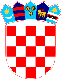 REPUBLIKA HRVATSKAVUKOVARSKO-SRIJEMSKA ŽUPANIJA OPĆINA TOVARNIK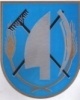  POVJERENSTVO ZA PROVEDBU OGLASA KLASA: 112-01/20-04/10URBROJ: 2188/12-03/01-20-6Tovarnik, 03.07.2020.  Na temelju odredbe članka 20. u vezi s odredbom 22. Zakona o službenicima I namještenicima u lokalnoj i područnoj (regionalnoj) samoupravi („Narodne novine“ broj 86/08, 61/11 i 04/18), a u svezi oglasa za prijem u radni odnos na određeno vrijeme na radno mjesto referent – administrativni voditelj projekta “Zaželi”, referent – operativni voditelj projekta “Zaželi” I referent za računovodstvo projekta “Zaželi” objavljenog na stranicama Hrvatskog zavoda za zapošljavanje, Ispostava Vukovar dana 24.06.2020.  godine te na web stranici Općine, Povjerenstvo za provedbu oglasa objavljuje                 POZIV NA PRETHODNU PROVJERU ZNANJA I SPOSOBNOSTI KANDIDATAPovjerenstvo za provedbu oglasa za prijem u radni odnos na određeno vrijeme na radno mjesto  referent – administrativni voditelj projekta “Zaželi”, referent – operativni voditelj projekta “Zaželi” I referent za računovodstvo projekta “Zaželi” održalo je dana 03.07.2020.  godine sjednicu na kojoj je razmotrilo prijave koje su pristigle na oglas te je utvrdilo da pisanom testiranju mogu pristupiti sljedeći kandidati/kandidatkinje koji su podnijeli pravodobnu i potpunu prijavu te ispunjavaju formalne uvjete propisane oglasom (prema redoslijedu zaprimanja prijava):Referent – administrativni voditelj projekta „Zaželi“:Katica MatićAnica DragičevićOd šest pristiglih prijava četiri nisu potpune, Tomislav Rušnov, Željka Sarafini, Patricija Jaredić  i Jelena Karačić, nedostaje preslika ugovora o radu ili rješenja o rasporedu ili potvrda Referent – operativni voditelj projekta “Zaželi”:Ana KuveždićAnica DragičevićOd četiri pristigle prijave dvije nisu potpune, Tomislav Rušnov i Jelena Karačić, nedostaje preslika ugovora o radu ili rješenja o rasporedu ili potvrda Referent za računovodstvo projekta “Zaželi”:Ivana KatalenićZvonimir UžarevićMateja DimićOd sedam pristiglih prijava četiri nisu potpune, Josip Oros, Tomislav Rušnov, Kristina Lučić i Patricija Jaredić, nedostaje preslika ugovora o radu ili rješenja o rasporedu ili potvrda Kandidati se pozivaju na prethodnu provjeru znanja i sposobnosti pismenim testiranjem koje će se provesti u zgradi Općine Tovarnik, A. G. Matoša 2, Tovarnik u prostoriji Općinske vijećnice dana09.07.2020. godine ( četvrtak ) u 09:00 satiNa testiranje je obavezno ponijeti osobnu iskaznicu radi utvrđenja identiteta kandidata/kinje.Ukoliko kandidat/kinja ne može dokazati identitet ne može pristupiti prethodnoj provjeri znanja i sposobnosti.Sukladno odredbi članka 22. Zakona o službenicima i namještenicima u lokalnoj i područnoj (regionalnoj) samoupravi („Narodne novine“ broj 86/08, 61/11, 04/18, 112/19) smatra se da je kandidat koji nije pristupio prethodnoj provjeri znanja, povukao prijavu na oglas.Kandidatima će biti podijeljeno 10 pitanja za provjeru znanja Na pisanoj provjeri kandidati mogu ostvariti od 1 do 10 bodova. Svaki točan odgovor nosi 1 bod.Pisano testiranje traje maksimalno 60 minuta.Intervju se provode samo s kandidatima koji su ostvarili najmanje 50%  odnosno  najmanje 5 bodova  na provedenom pisanom testiranju, i to isti dan, 09.07.2020. odmah po završetku pisanog testiranja i  ispravka pisanih testovaRezultati intervjua boduju se od 1 do 10 bodova.Ostale informacije vezano uz pisano testiranje kao i izvori iz kojih se provodi testiranje navedeni  su na internet stranici Općine Tovarnik ( www.opcina-tovarnik.com) i oglasnoj ploči Općine Tovarnik.Nakon provedenog testiranja i intervjua, Povjerenstvo utvrđuje rang listu kandidata prema ukupnom rezultatu ostvarenom na testiranju i intervjuu.Predsjednik Povjerenstva za provedbu oglasa                                                                                                                Mladen Markešić